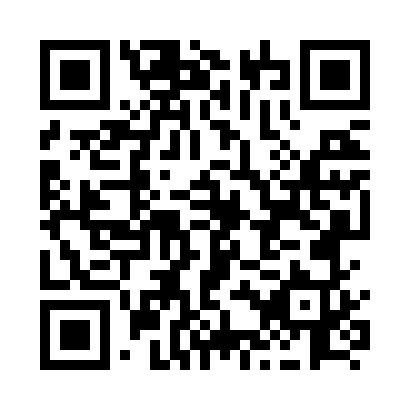 Prayer times for La Baleine, Quebec, CanadaMon 1 Jul 2024 - Wed 31 Jul 2024High Latitude Method: Angle Based RulePrayer Calculation Method: Islamic Society of North AmericaAsar Calculation Method: HanafiPrayer times provided by https://www.salahtimes.comDateDayFajrSunriseDhuhrAsrMaghribIsha1Mon2:194:1412:245:578:3310:292Tue2:194:1512:245:578:3310:293Wed2:204:1512:245:578:3310:284Thu2:204:1612:245:578:3210:285Fri2:214:1712:255:578:3210:286Sat2:214:1812:255:568:3110:287Sun2:224:1912:255:568:3110:288Mon2:224:2012:255:568:3010:279Tue2:234:2112:255:568:2910:2710Wed2:234:2212:255:558:2910:2711Thu2:244:2312:255:558:2810:2712Fri2:244:2412:265:548:2710:2613Sat2:254:2512:265:548:2610:2614Sun2:264:2612:265:548:2510:2515Mon2:264:2712:265:538:2410:2516Tue2:274:2812:265:538:2310:2517Wed2:284:2912:265:528:2210:2418Thu2:284:3012:265:528:2110:2419Fri2:294:3212:265:518:2010:2320Sat2:294:3312:265:508:1910:2221Sun2:304:3412:265:508:1810:2222Mon2:314:3512:265:498:1710:2123Tue2:314:3712:265:488:1510:2124Wed2:324:3812:265:488:1410:2025Thu2:334:3912:265:478:1310:1926Fri2:344:4112:265:468:1110:1827Sat2:364:4212:265:458:1010:1528Sun2:394:4312:265:448:0810:1329Mon2:414:4512:265:438:0710:1030Tue2:444:4612:265:438:0510:0731Wed2:464:4812:265:428:0410:05